				Name:Reduce 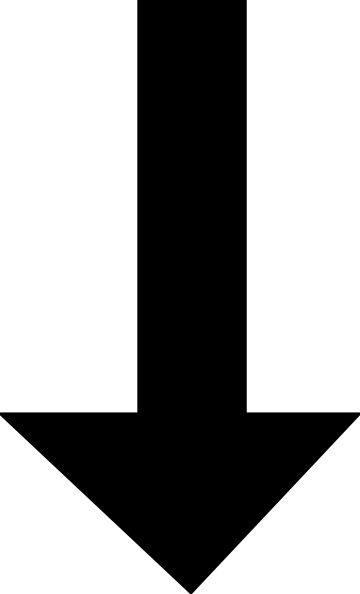 Reuse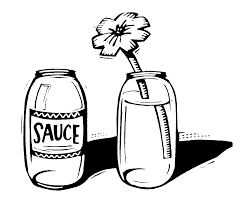 Recycle  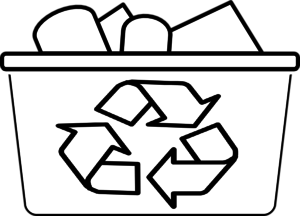 Walk or ride a bike if you are not going far. 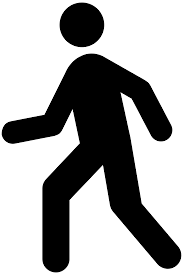 Plastic drink bottles. 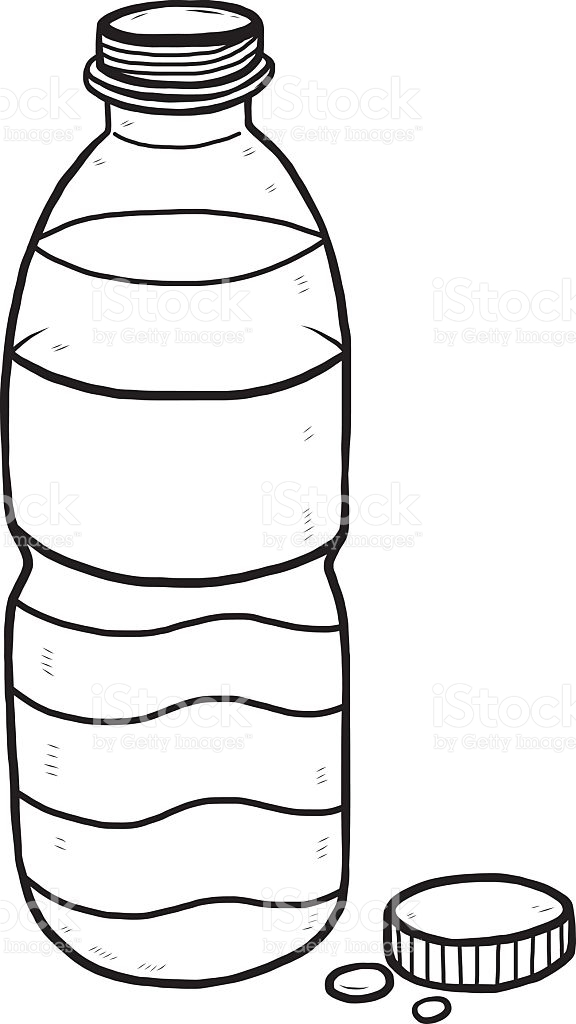 Use a refillable water bottle. 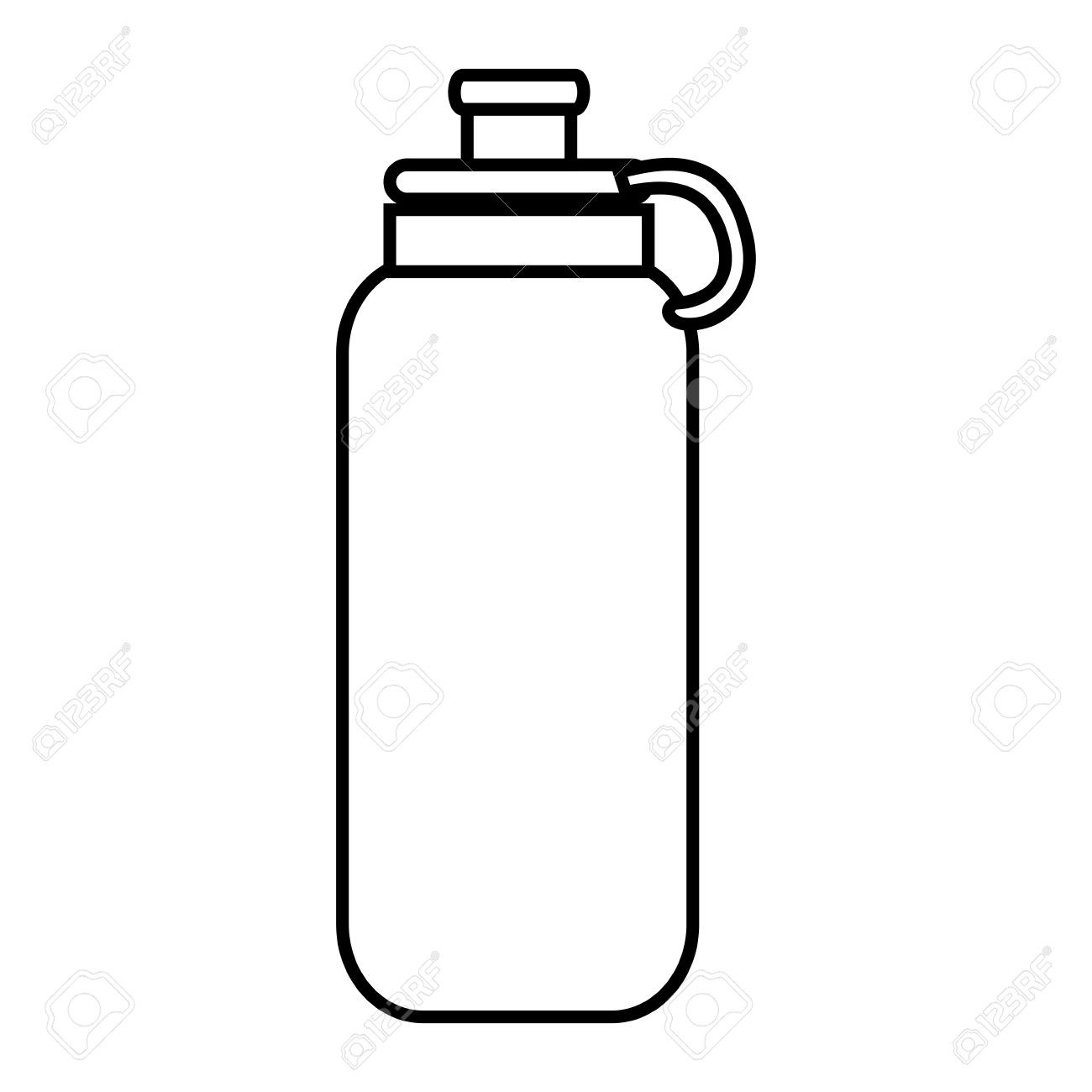 Bring fabric bags when you go shopping. 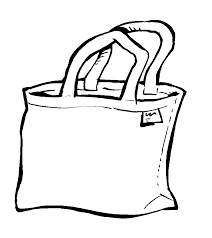 Tin cans. 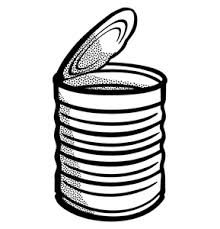 Take the bus or skytrain. 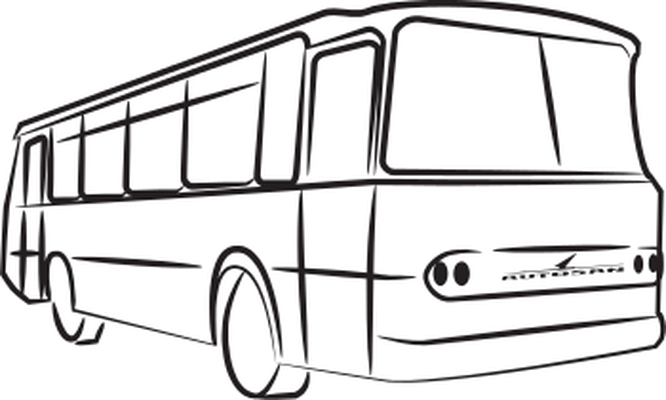 Use light bulbs that use less energy. 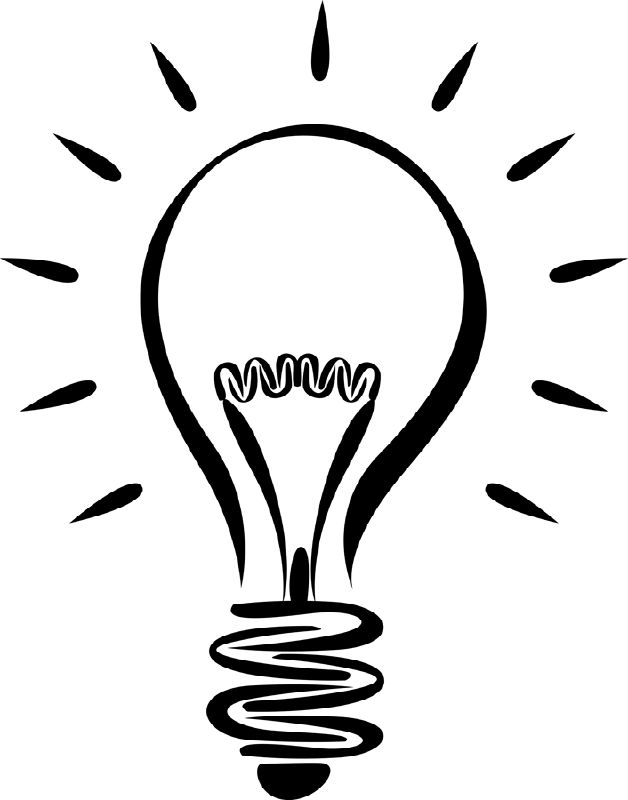 Pack your lunch in a container that you can wash.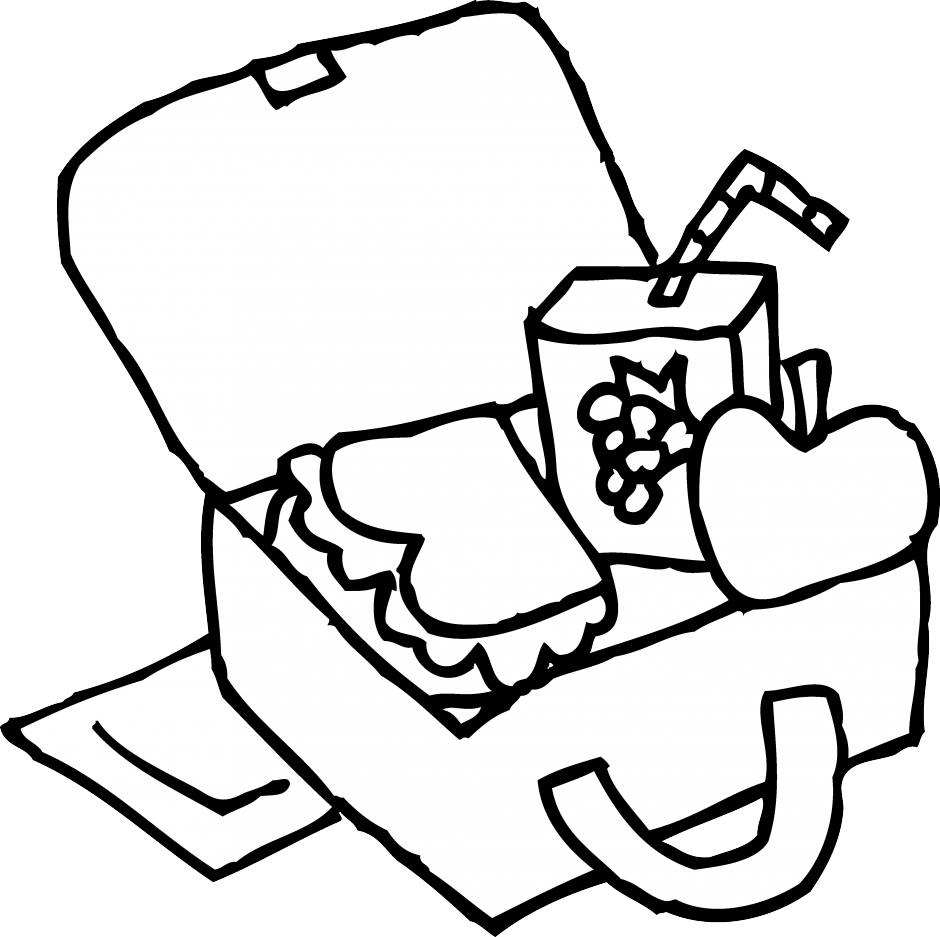 Cardboard boxes. 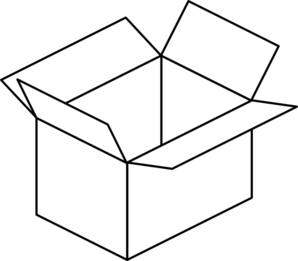 Newspapers and magazines. 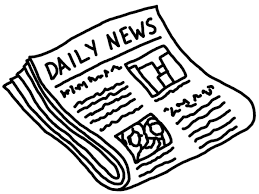 Turn off the lights and your electronics when you are not using them. 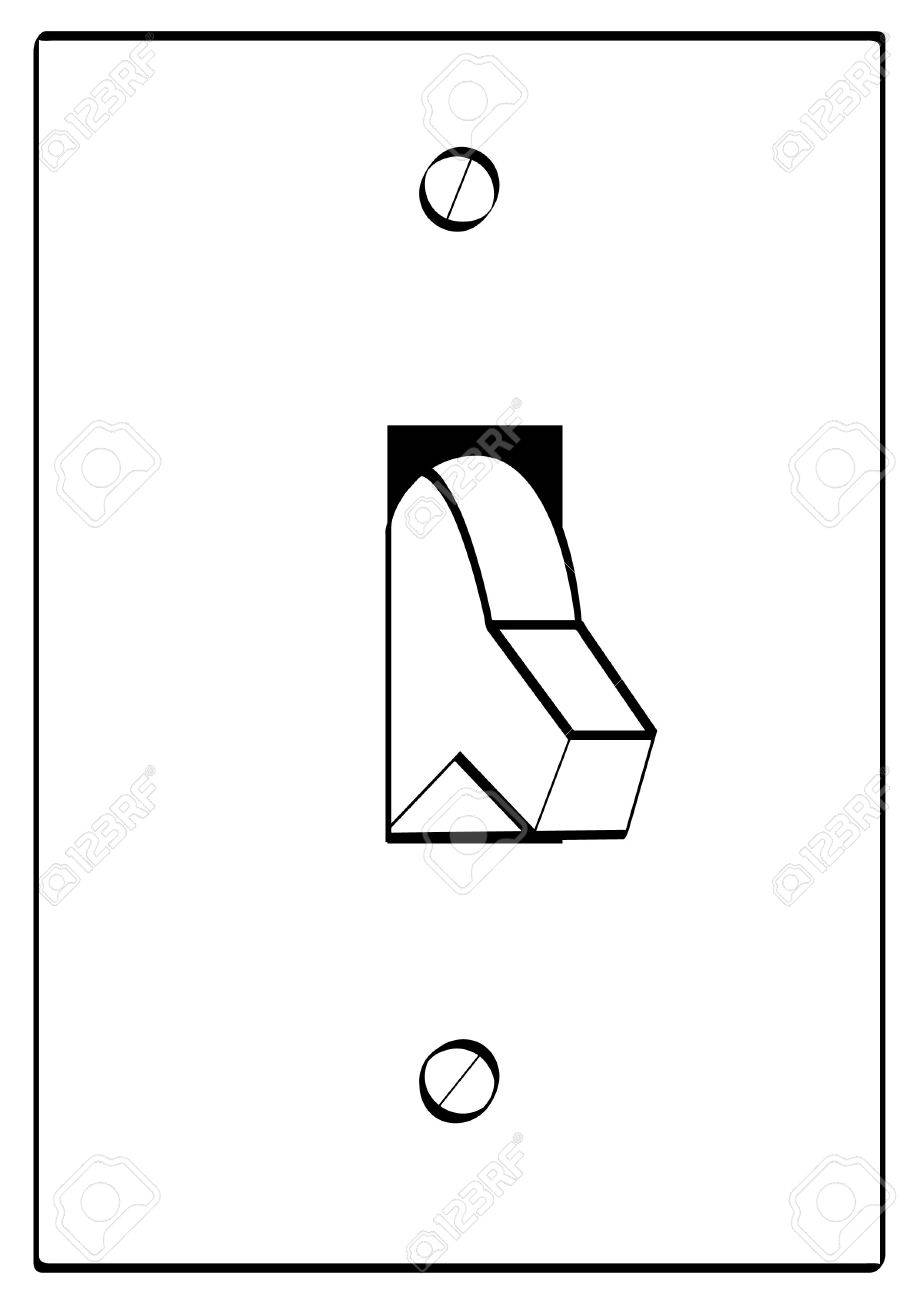 Use both sides of the paper.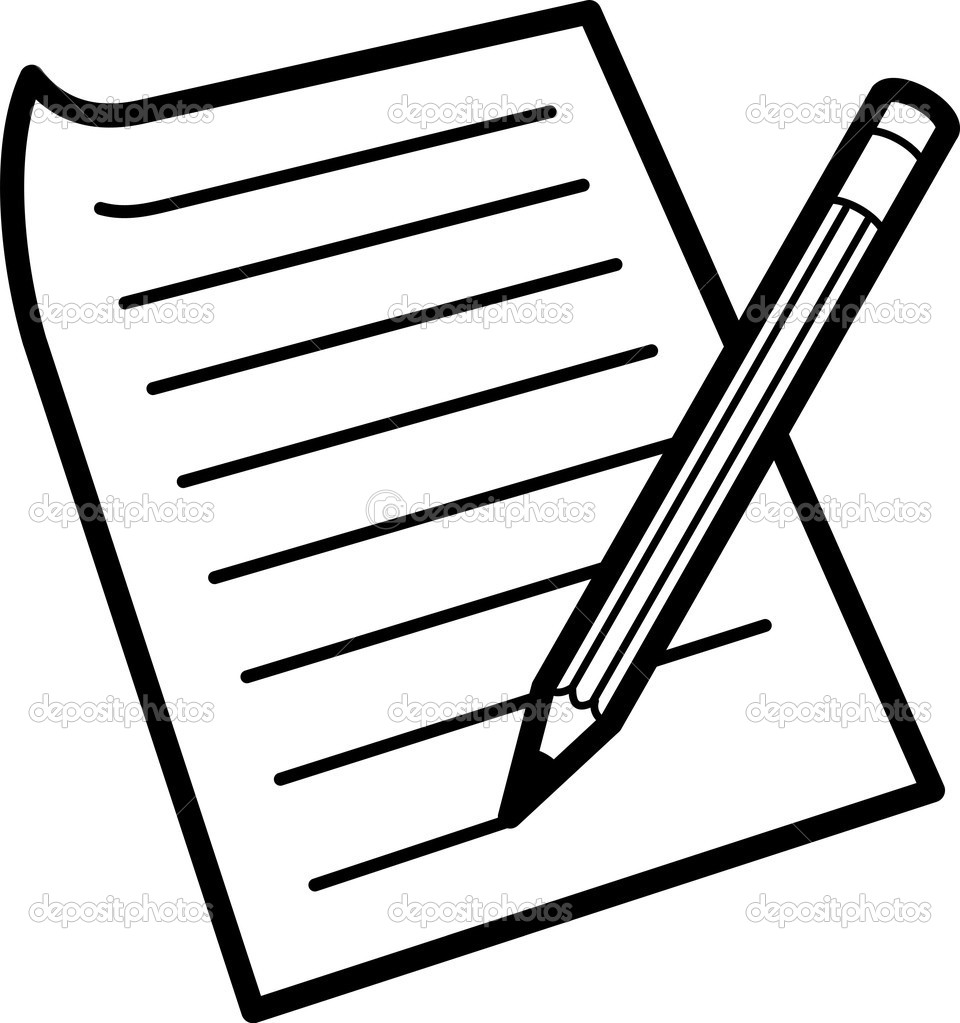 Pop cans. 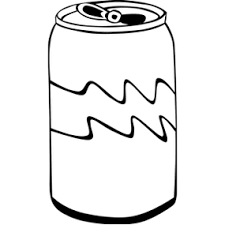 Find fun ways to use old things. 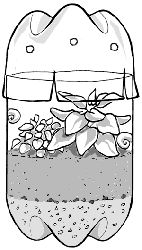 Buy less!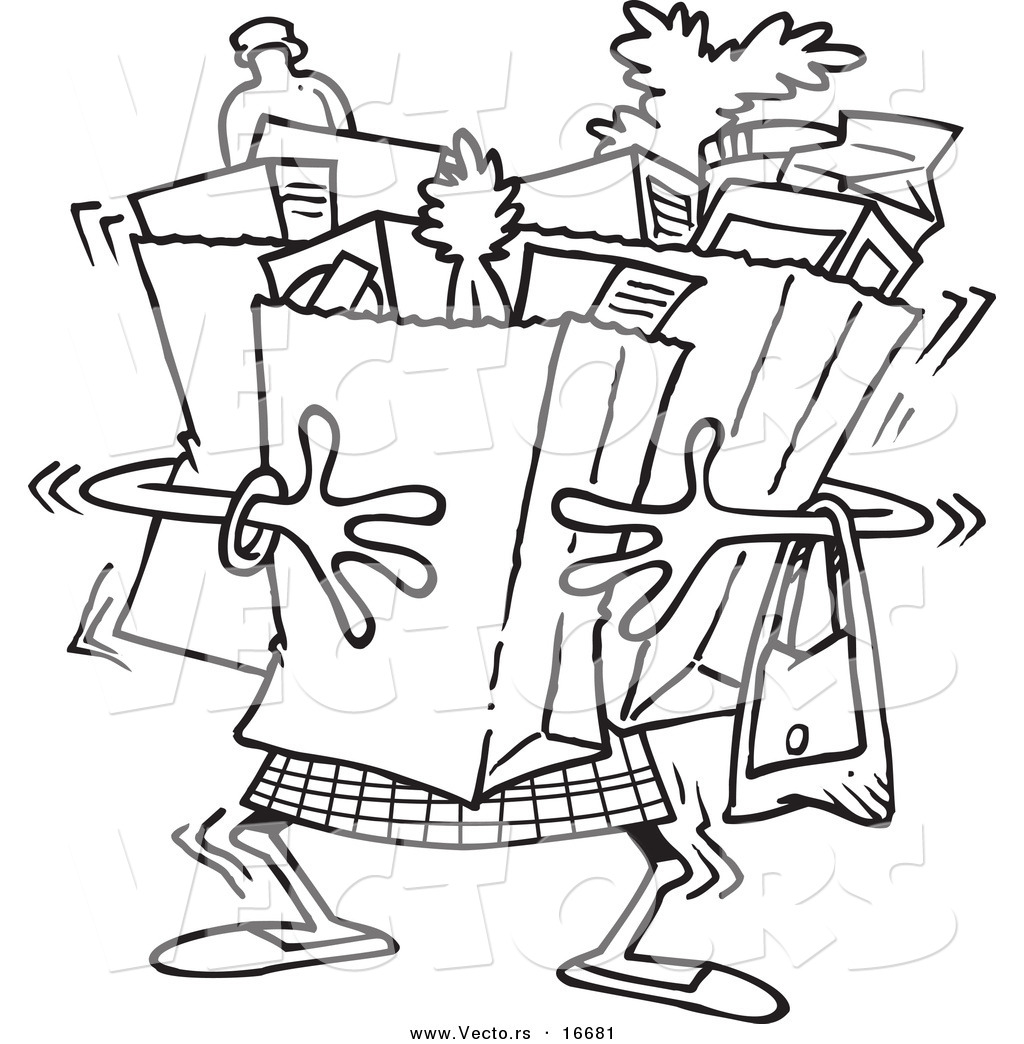 